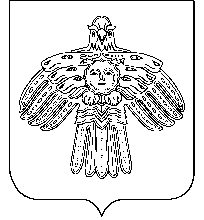 СОВЕТ  ГОРОДСКОГО   ПОСЕЛЕНИЯ                                                                                   «СОСНОГОРСК»                  «СОСНОГОРСК»                                                                                            КАР  ОВМÖДЧÖМИНСА  СÖВЕТРЕШЕНИЕКЫВКÖРТÖД_____ (очередного) заседания Совета городского поселения «Сосногорск» II созыва___ сентября  2019 года                                                       	       	  № ____О внесении изменений в Устав муниципального образования городского поселения «Сосногорск»В целях приведения Устава муниципального образования городского поселения «Сосногорск» в соответствие с законодательством и руководствуясь Федеральным законом от 06.10.2003 № 131-ФЗ «Об общих принципах организации местного самоуправления в Российской Федерации»,Совет городского поселения «Сосногорск» решил:1. Внести в Устав муниципального образования городского поселения «Сосногорск» следующие изменения:1) в пункте 4.4 статьи 9 Устава цифровое обозначение «4.4)» заменить цифровым обозначением «4.1)»;2) пункт 5 статьи 9 Устава изложить в следующей редакции: «5) дорожная деятельность в отношении автомобильных дорог местного значения в границах населенных пунктов поселения и обеспечение безопасности дорожного движения на них, включая создание и обеспечение функционирования парковок (парковочных мест), осуществление муниципального контроля за сохранностью автомобильных дорог местного значения в границах населенных пунктов поселения, организация дорожного движения, а также осуществление иных полномочий в области использования автомобильных дорог и осуществления дорожной деятельности в соответствии с законодательством Российской Федерации;»;3) пункт 18 статьи 9 Устава изложить в следующей редакции: «18) участие в организации деятельности по накоплению (в том числе раздельному накоплению) и транспортированию твердых коммунальных отходов;»;4) пункт 19 статьи 9 Устава изложить в следующей редакции: «19) утверждение правил благоустройства территории поселения, осуществление контроля за их соблюдением, организация благоустройства территории поселения в соответствии с указанными правилами, а также организация использования, охраны, защиты, воспроизводства городских лесов, лесов особо охраняемых природных территорий, расположенных в границах населенных пунктов поселения;»;5) пункт 20 статьи 9 Устава после слов: «таких осмотров нарушений» дополнить словами: «, направление уведомления о соответствии указанных в уведомлении о планируемых строительстве или реконструкции объекта индивидуального жилищного строительства или садового дома (далее - уведомление о планируемом строительстве) параметров объекта индивидуального жилищного строительства или садового дома установленным параметрам и допустимости размещения объекта индивидуального жилищного строительства или садового дома на земельном участке, уведомления о несоответствии указанных в уведомлении о планируемом строительстве параметров объекта индивидуального жилищного строительства или садового дома установленным параметрам и (или) недопустимости размещения объекта индивидуального жилищного строительства или садового дома на земельном участке, уведомления о соответствии или несоответствии построенных или реконструированных объекта индивидуального жилищного строительства или садового дома требованиям законодательства о градостроительной деятельности при строительстве или реконструкции объектов индивидуального жилищного строительства или садовых домов на земельных участках, расположенных на территориях поселений, принятие в соответствии с гражданским законодательством Российской Федерации решения о сносе самовольной постройки, решения о сносе самовольной постройки или ее приведении в соответствие с предельными параметрами разрешенного строительства, реконструкции объектов капитального строительства, установленными правилами землепользования и застройки, документацией по планировке территории, или обязательными требованиями к параметрам объектов капитального строительства, установленными федеральными законами (далее также - приведение в соответствие с установленными требованиями), решения об изъятии земельного участка, не используемого по целевому назначению или используемого с нарушением законодательства Российской Федерации, осуществление сноса самовольной постройки или ее приведения в соответствие с установленными требованиями в случаях, предусмотренных Градостроительным кодексом Российской Федерации;»;6) пункт 13 части 1 статьи 10 Устава изложить в следующей редакции: «13) осуществление деятельности по обращению с животными без владельцев, обитающими на территории поселения;»;7) часть 1 статьи 10 Устава дополнить пунктом 16 следующего содержания: «16) осуществление мероприятий по защите прав потребителей, предусмотренных Законом Российской Федерации от 7 февраля 1992 года № 2300-1 «О защите прав потребителей».»;8) часть 5 статьи 33 Устава изложить в следующей редакции: «6. В случае, если Глава поселения, полномочия которого прекращены досрочно на основании правового акта Главы Республики Коми об отрешении от должности Главы поселения либо на основании решения Совета поселения об удалении Главы поселения в отставку, обжалует данный правовой акт или решение в судебном порядке, Совет поселения не вправе принимать решение об избрании Главы поселения до вступления решения суда в законную силу.».2. Настоящее решение вступает в силу в порядке, установленном  федеральным законодательством.  Глава городского поселения «Сосногорск»- председатель Совета                                                                 Ю.Р. Бикчурин